Муниципальное бюджетное общеобразовательное  учреждение             «Основная общеобразовательная школа п. Синда»                                               ПРИКАЗОт 01 сентября 2022 года                                                                                № 60Об организации питания школьников                                                                               в 2022/2023 учебном году     В соответствии с письмом министерства образования и науки Хабаровского края (далее министерство) от 25 августа 2022 г. №02.2-087-12314  обращает внимание на обеспечение качественным питанием обучающихся в общеобразовательных организациях (далее – школы) в соответствии с требованиями СанПиН 2.3/2.4.3590-20.Федеральным законом от 14 июля 2022 г. № 299-ФЗ внесены изменения в статью 79 Федерального закона "Об образовании в Российской Федерации". Изменения касаются обеспечения бесплатным двухразовым питанием обучающихся с ограниченными возможностями здоровья (далее – ОВЗ), обучение которых организовано на дому, в том числе возможности замены бесплатного двухразового питания денежной компенсацией (пункт 72), а также обеспечения бесплатным двухразовым питанием обучающихся с ОВЗ по образовательным программам начального общего образования (пункт 71).ПРИКАЗЫВАЮ:1. Организовать горячее питание школьников с 1 сентября  2022г.2. Утвердить стоимость  питания в день на 1 учащегося:- 1-4 класс за счет федерального бюджета – 90 рублей- ОВЗ с 1-4 класс местный бюджет – 190 рублей- Категория малоимущих семей с 5-11 класс – 90 рублей- ОВЗ с 5-11 класс – 280 рублей (завтрак + обед)3. Утвердить режим питания учащихся: 1 сменазавтрак (ОВЗ)          08.05 – 08.15 завтрак (1,2 класс)   08.55 – 09.05завтрак (3,4 класс)   09.45 – 10.05завтрак (5,9 класс)   10.45 – 11.052 сменазавтрак (ОВЗ)          13.25 – 13.45 обед  (7,8 класс)        14.35 – 14.45обед  (6 класс)           15.25 – 15.45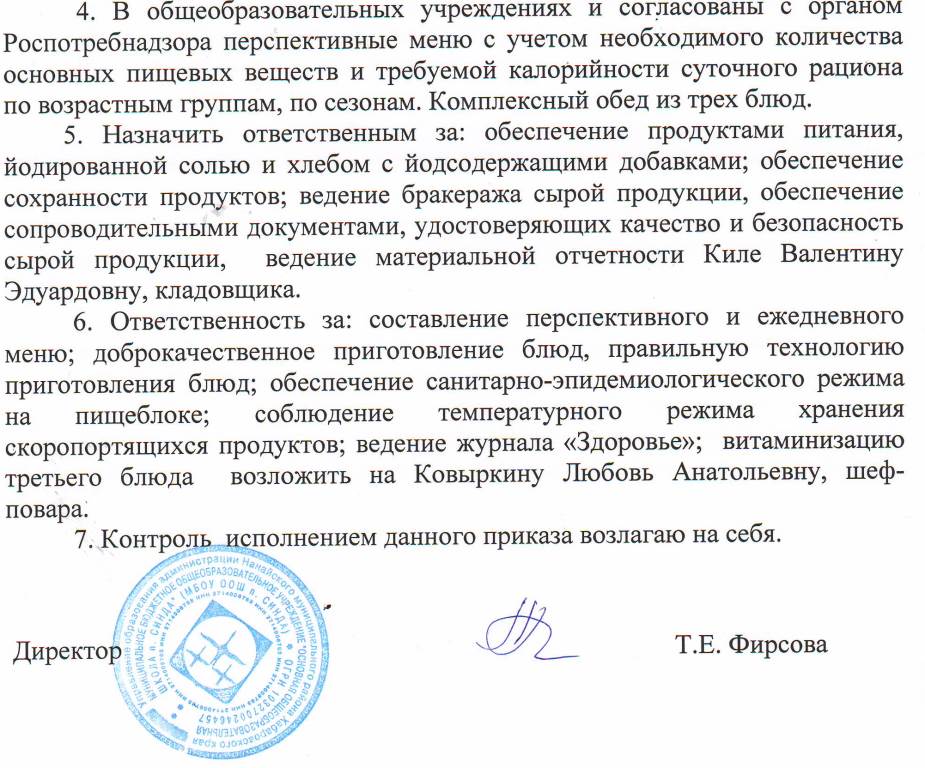 